COLEGIO EMILIA RIQUELME 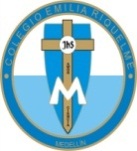 LENGUA CASTELLANA SEMANA del 11 al 15 DE MAYOSEGUNDO PERIODO                                   NOMBRE: __________________________________________GRADO: 5°   Hola querida estudiante, estas son las orientaciones para el trabajo de esta semana, por favor leerlo comprensivamente y con atención.Entra a este blog https://sites.google.com/view/en-clase-con-la-profe-angela  allí encontraras estas guías que ya descargaste, los videos  ya descargados de las explicaciones por la profe y de You Tube, las imágenes y demás ayudas, que te permitirán  comprender mejor el tema de cada semana. El enlace por SKYPE es:  https://join.skype.com/qQgjIABXai21  allí nos podemos comunicar con quienes requieran asesoría y explicaciones de inquietudes y preguntas, por chat, llamada o videollamada. (Martes 12 de mayo de 9:30 a 10:30) o por este whatsapp 314 860 95 63 sólo mensajes o audios.Recuerda que la devolución de lo realizado se envía al correo apinomazo@campus.com.co el viernes 15 de mayo.Estaré enviando el enlace de las clases virtuales por el grupo de 5° con la profe Paula. El jueves 14 de mayo de 8:00 a 9:00 am y viernes 15 de 9:30 a 10:30 am para todas las estudiantes.TEMAS: EL TEXTO DRAMÁTICO Y REGLAS ORTOGRÁFICAS DE LA M Y NDesempeños:Leo comprensivamente los textos dramáticos y los diferencio de otros textos.Aplico correctamente las reglas ortográficas en mis producciones textuales.Vamos a recordar que son los textos dramáticos. Lee comprensivamente la página 164 del libro observando la estructura de los textos dramáticos. Para una mejor comprensión sobre los textos dramáticos, observa con atención el siguiente video.https://www.youtube.com/watch?v=tXWk5TcEAAcCopia en tu cuaderno este mapa conceptual.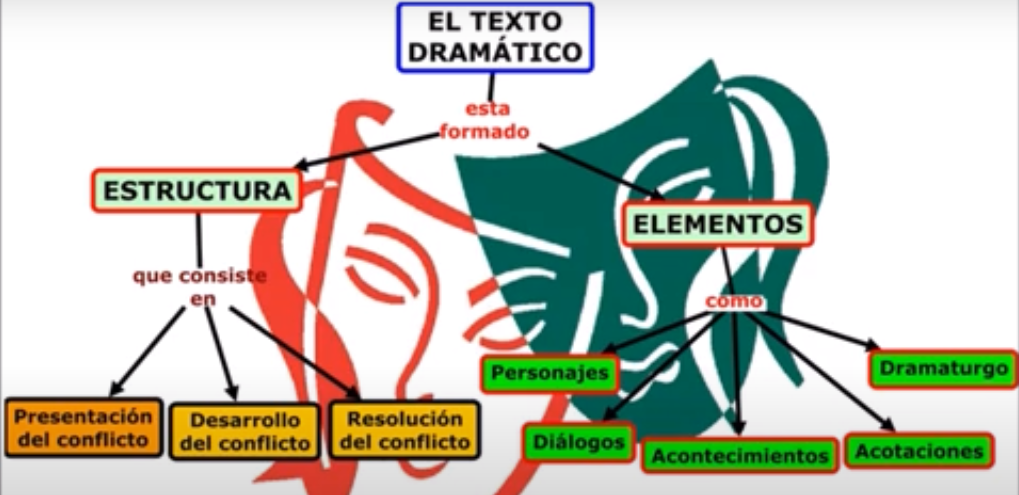 Lee comprensivamente un ejemplo de un texto dramático, páginas 160 y 161 y  realiza la comprensión lectora de este ejemplo, páginas 162 y 163.Repasemos reglas ortográficas ya aprendidas y que a veces se olvidan.     REGLAS ORTOGRÁFICAS DE LA M Y N (Cópialo en el cuaderno)La m y la n, en general, representan sonidos distintos. Sin embargo, hay ocasiones en que sí se pueden confundir. Para ayudarte a evitar cualquier falta de ortografía, te ofrecemos las siguientes reglas:Se escribe m:Antes de b y p: alambre, trampaAntes de n, excepto las compuestas por un prefijo con-, en-, in-: alumno, himno, solemneAntes de m: Emma, gammaSe escribe n:Delante de todas las consonantes excepto b, p, m y n: anfibio, bondad, mantel…Al final de palabra, excepto los cultismos latinos como currículum, islam, ítem…: alevín, zurrón, polvorínEn el grupo ns: inspección, instrumento, constructor*Observa con atención este video que te ayudara a la comprensión.https://www.youtube.com/watch?v=8xUiPy_-QeQ REGLAS DE M Y LA NPRACTIQUEMOS:1.       María e__volvió al Niño Jesús con pañales.2.      En primavera el ca__po se pone verde.3.      Hemos completado el álbu__.4.      Mi co__pañero es Manuel.5.      Ayer hizo un día i__vernal.6.      El bo__bero apaga la lumbre con agua.7.      Ese trabajo es i__portante.8.      Están i__vestigando una nueva vacuna.9.      El portero usa rodilleras en a__bas piernas.10.  Vimos la película del hombre i__visible.11.  Cambia las bo__billas por lámparas halógenas.12.  El médico le administró un so__nífero.13.  La amabilidad de Juan Pablo le en__oblece.14.  Para escuchar el hi__no se pusieron de pie.15.  El co__vento está a las afueras de la ciudad.        Escribe la sílaba que falta y completa después las oraciones.______probar                 ______trevista                 ______gelar______vejecer                 ______bustero                ______bustible______volver                  ______batir                    ______pezar______barcar                   ______baldosar              ______borronar______venenar                ______hebrar                  ______sayar______balseTenemos que ________________________ resultado¿Cuándo vamos a ________________________ la carne?¿Por qué eres tan ________________________, José María?¿Quién es la encargada de ________________________ el chorizo?No sé cuándo va a ________________________ el concierto¿Qué día piensan ________________________ la habitación?Ese periódico ha publicado una interesante ________________________Dice que toma unas pastillas para no ________________________La gasolina es un líquido ________________________¿Con qué producto quieren ________________________ los piojos?Mañana piensan ________________________ rumbo a Buenos AiresA José le gusta ________________________ los cuadernosQuerían ________________________ a mi perro llamado SultánTodavía no sabe ________________________ una aguja¿Quiénes tienen que ________________________ en el teatro?¿Habéis visto el ________________________ que hay en Granada?